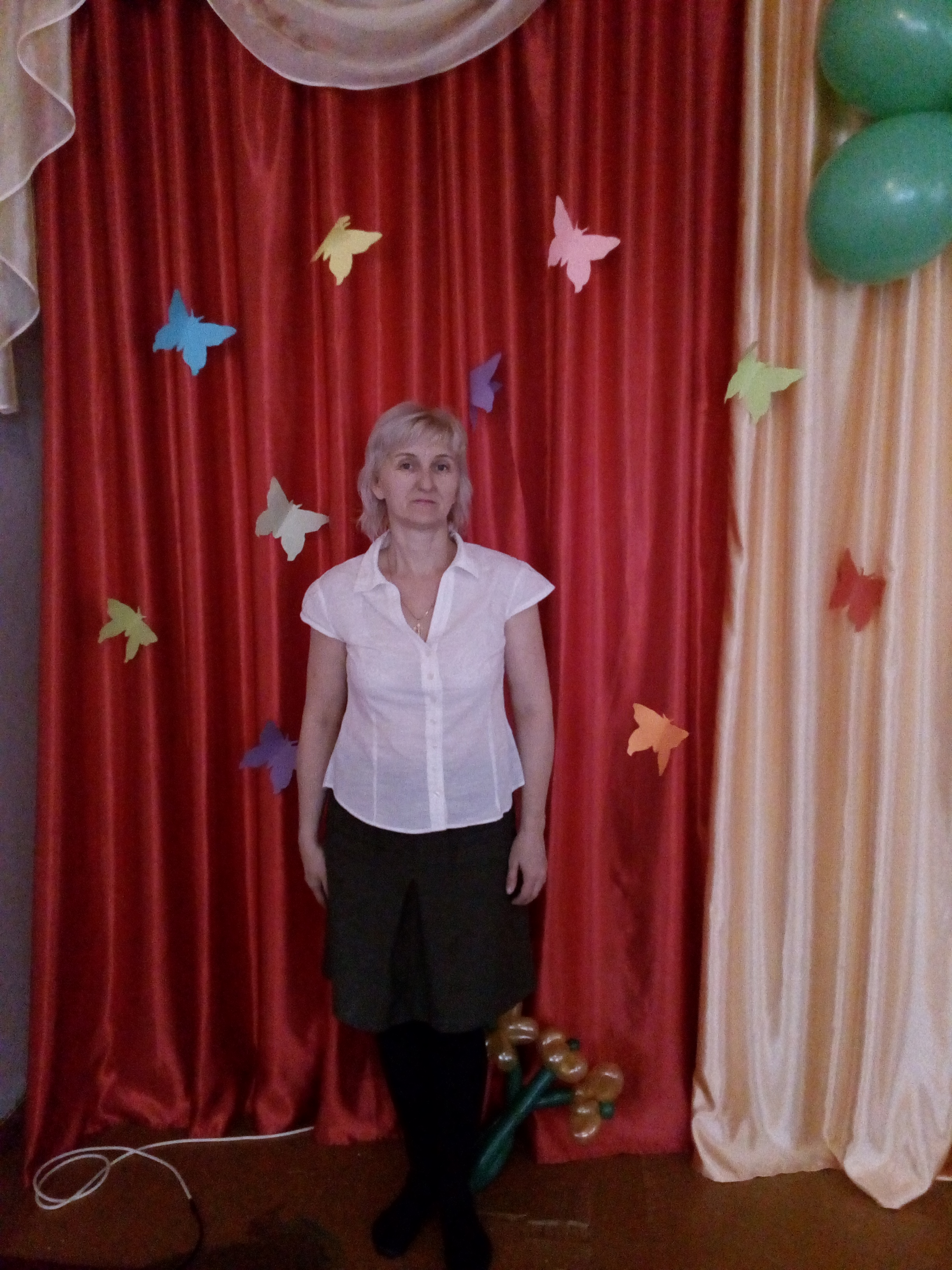 Щедрина Марина Васильевна, воспитатель, КГКП я/с «Гүлдәурен», Атырауский облЖылыойский р-онХорошие манеры, добрые слова. СолнышкоОбразовательные области: «Коммуникация», Познание Раздел: Развитие речи, конструирование.Цель: Заучивание наизусть стихотворения В. Юсупова. «Папа разбил драгоценную вазу»; Навыки работы с бумагой.  Задачи:  ЗКР: Продолжать учить приемам интонационной выразительности для передачи эмоционального состояния образа героя.Словарь: Активизировать, развивать, интерес и внимание к слову.СР: Развивать умение думать и говорить, вести диалог (задавать вопросы и отвечать на них).Закреплять навыки работы с бумагой и аккуратно расположить и наклеивать полоски.Предварительная работа: беседа о правилах поведения, какие бывают вежливые слова.Оборудование и материалы: песня «Дорогою добра», ящик ощущений с предметами; листы А4 голубого цвета, цветная бумага желтого цвета, ножницы, клей.Словарная работа: вежливые слова, добрые поступки, слово причиняет боль.Билингвальный компонент: спасибо – рақмет , приятного аппетита - ас болсын, здравствуйте - сәлеметсіздерме, до свидания - сау болыңдар, прости - кешір , не обижай -кешір, доброе утро – қайырлы таң, как дела – халің қалай, я рада тебя видеть - мен сені көргеніме куаныштымын.Ожидаемый результат:Воспроизводят: читают наизусть стихотворение, используют вежливые слова, включаются в диалог; конструируют солнышко.Понимают: приемы и этапы изготовления поделки из бумаги; значение вежливых слов.Применяют: вежливые слова в общение, конструктивные навыки.Этапы деятельностиУправленческие действия воспитателяДеятельность детейМотивационно -
побудительныйВключаю запись «Дорогою добра»Провожу рефлексивный круг«Вежливые слова»Билингвальный компонент.Слушают песню.Становятся в круг.Передают друг другу цветок и называют вежливые слова.Обобщают  поговоркой «Добрые слова не лень говорить нам каждый день»Организационно – поисковыйМоделирую ситуацию:Под волшебным деревом лежит загадочный ящик.Упр. «Ящик ощущений»Знакомлю со стихотворениемВ.Юсупова «Папа разбил драгоценную вазу»Папа разбил
Драгоценную вазу.
Бабушка с мамой
Нахмурились сразу.
Но папа нашелся;
Взглянул им в глаза,
И робко и тихо
«Простите» — сказал.
И мама молчит, улыбается даже.
— Мы купим другую,
Есть лучше в продаже…
«Простите!»
Казалось бы,
Что в нем такого?
А вот ведь какое чудесное слово!Почему мама и бабушка не рассердились на папу за разбитую вазу?Инсценировка стихотворения.Роль ведущего – воспитатель.Словарная работа.Физминутка «Семья»Установка на заучивание стихотворения наизусть.Беседа о добре и зле.Д/и «Добрые и злые дела»Побуждаю, что значит быть вежливым?Предлагаю детям поделку из бумаги – солнышко.А почему солнышко, кто ответит?Солнышко может поднять настроение?Показываю образец.Обследование формы, цвета.Обращаю внимание на заготовки.Показываю последовательность изготовления солнышка, сопровождая пояснением: из квадрата вырезаем круг, срезая углы.Прямоугольник разрезаем на полоски, получились – лучи.Приклеиваю лучи к краю желтого круга при помощи клея.Предлагаю приступить к выполнению задания.Оказываю индивидуальную помощь словом, действием, по мере необходимости.Анализ поделок.Проявляют заинтересованность.Высказывают предположение, что там может быть.Засовывают руку в ящик, нащупывают предмет, рассказывают свои ощущения от соприкосновения с ним, подбирают определения, что почувствовали, соприкасаясь с ним:- это мягкий, теплый предмет, как облачко, мягкая игрушка, когда трогаешь этот предмет кажется, что он добрый, хороший.- это что –то колючее, с иголками, я испугался.Обобщают: слова могут быть добрыми.Слушают.Размышляют, высказывают свое мнение, приходят к заключению, что помогло доброе слово «простите».Дети выбирают роли: папа, бабушка, мама.Инсценируют стихотворение: эмоционально произносят слова.Проговаривают слова и выполняют движения:Раз, два, три, четыре (хлопки в ладоши)Кто живет нас в квартире? (повороты в стороны с подниманием плеч)Всех могу пересчитать (пересчитывают)Папа, мама, брат, сестренка, кошка Мурка,Два котенка, мой щегол, сверчок и я –Вот и вся наша семья!Слушают еще раз. Рассказывают наизусть.Рассуждают, что добро это хорошо, а зло это – плохо.Называют хорошие и плохие поступки.Рассуждают, размышляют.Радуются предложению.Потому что от солнца: тепло, светло, идет добро…Да… Рассматривают образец.Называют формы: круглое солнце, лучики желтого цвета из полосок.Рассматривают заготовки.Наблюдают за воспитателем и слушают объяснение.Запоминают конструирование солнца.Повторяют приемы и этапы преобразования квадрата в круг: срезаем плавно уголки у квадрата, прямоугольник разрезаем на полоски.Самостоятельно конструируют солнышко.Рассматривают поделки, радуются.Рефлексивно – корригирующийПоощряю детей.Предлагаю повторить «золотые правила» вежливого обращения.Игр. Упр «Что сначала, что потом?»Совместно с вос- ем, составляют правила.Вспоминают и рассказывают, о моментахучебной деятельности.